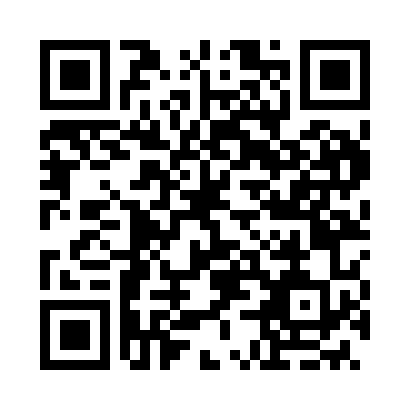 Prayer times for Jambor, HungaryWed 1 May 2024 - Fri 31 May 2024High Latitude Method: Midnight RulePrayer Calculation Method: Muslim World LeagueAsar Calculation Method: HanafiPrayer times provided by https://www.salahtimes.comDateDayFajrSunriseDhuhrAsrMaghribIsha1Wed3:115:1912:335:367:489:472Thu3:095:1712:335:377:509:493Fri3:065:1512:335:387:519:524Sat3:045:1412:335:387:539:545Sun3:015:1212:335:397:549:566Mon2:585:1112:335:407:559:597Tue2:565:0912:335:417:5710:018Wed2:535:0812:335:427:5810:039Thu2:515:0612:335:437:5910:0510Fri2:485:0512:325:438:0110:0811Sat2:465:0412:325:448:0210:1012Sun2:435:0212:325:458:0310:1213Mon2:405:0112:325:468:0410:1514Tue2:385:0012:325:468:0610:1715Wed2:354:5912:325:478:0710:2016Thu2:334:5712:325:488:0810:2217Fri2:304:5612:325:498:0910:2418Sat2:284:5512:335:498:1110:2719Sun2:254:5412:335:508:1210:2920Mon2:234:5312:335:518:1310:3121Tue2:204:5212:335:518:1410:3422Wed2:184:5112:335:528:1510:3623Thu2:164:5012:335:538:1710:3824Fri2:134:4912:335:548:1810:4025Sat2:114:4812:335:548:1910:4326Sun2:094:4712:335:558:2010:4527Mon2:064:4612:335:558:2110:4728Tue2:044:4512:335:568:2210:4929Wed2:024:4512:345:578:2310:5230Thu1:594:4412:345:578:2410:5431Fri1:574:4312:345:588:2510:56